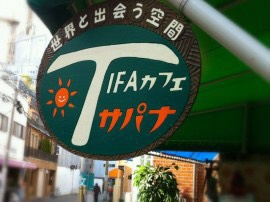 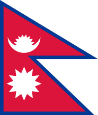 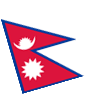 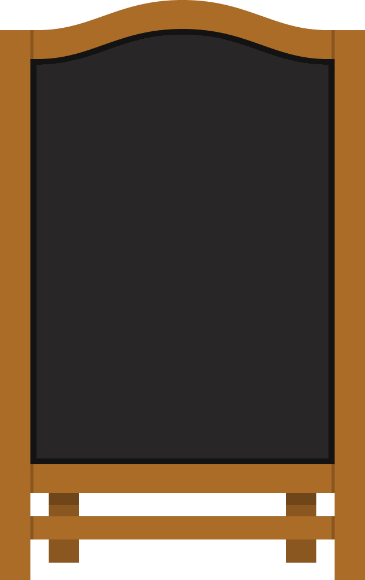 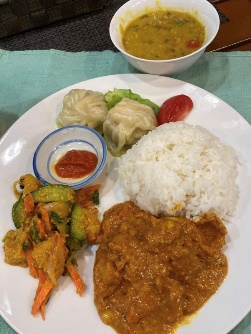 素敵な笑顔と、心優しい人々に出会える国ネパール。コロナウイルスの拡大による厳しいロックダウンを乗り越え、少しずつですが街に活気が戻ってきました。しかし、まだ油断のできない日々が続いています。そんな中、現地ＮＧＯ“チョータリ”の女性達はビーズトレーニングを受け、新しいアイディアで、ニットやアクセサリー製作に日々取り組んでいます。美味しいネパールのネワール族の伝統料理「ダルバードランチ」とコロナ禍での支援活動について、写真を交えてご紹介いたします。～コロナウイルス感染予防対策に十分配慮して、皆さまをお待ちしております(^ ^)/～【日時】　2021年　3月　28日（日）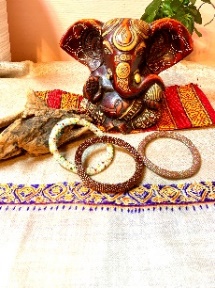 　　　　　①11:30～　　　　②13:00～　　　　　※コロナウイルス感染防止のため、人数制限を設けて2回に分けて実施いたします。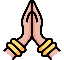 　　　　　①か②の、どちらの希望かを事前にお申し込みください【スケジュール】ダルバードランチ、支援活動のお話、ニットやビーズなどの販売【場所】　TIFAカフェ・サパナ（豊中市本町3-3-2　TEL：06-6840-1014）【参加費】1,500円　※経費を差し引いた残高はネパールでの食糧支援に使わせていただきます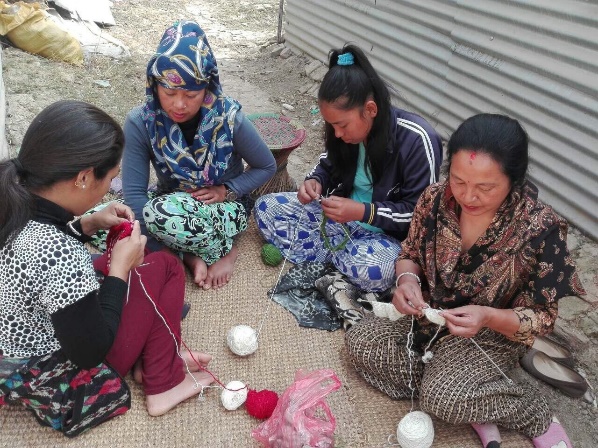 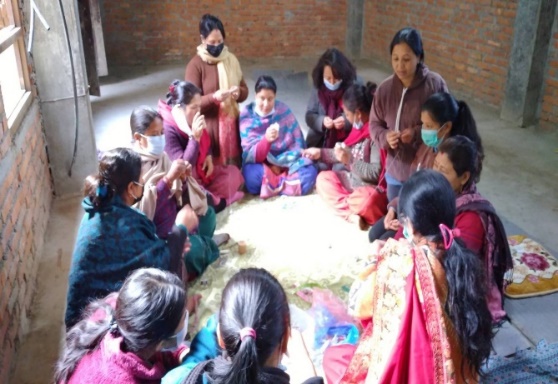 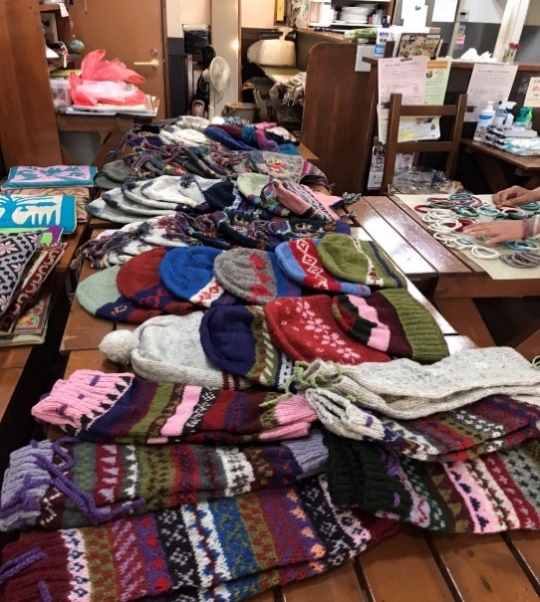 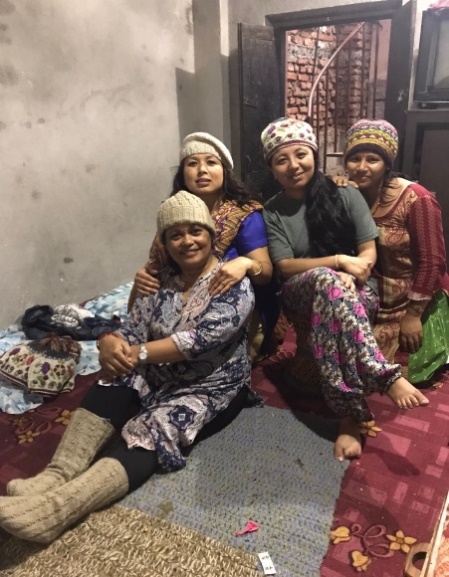 【お申し込み・お問い合わせ】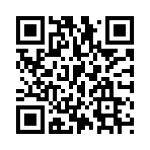 TEL：06-6840-1014　（カフェ・サパナ）　　E-mail：tifa99＠nifty.ne.jp